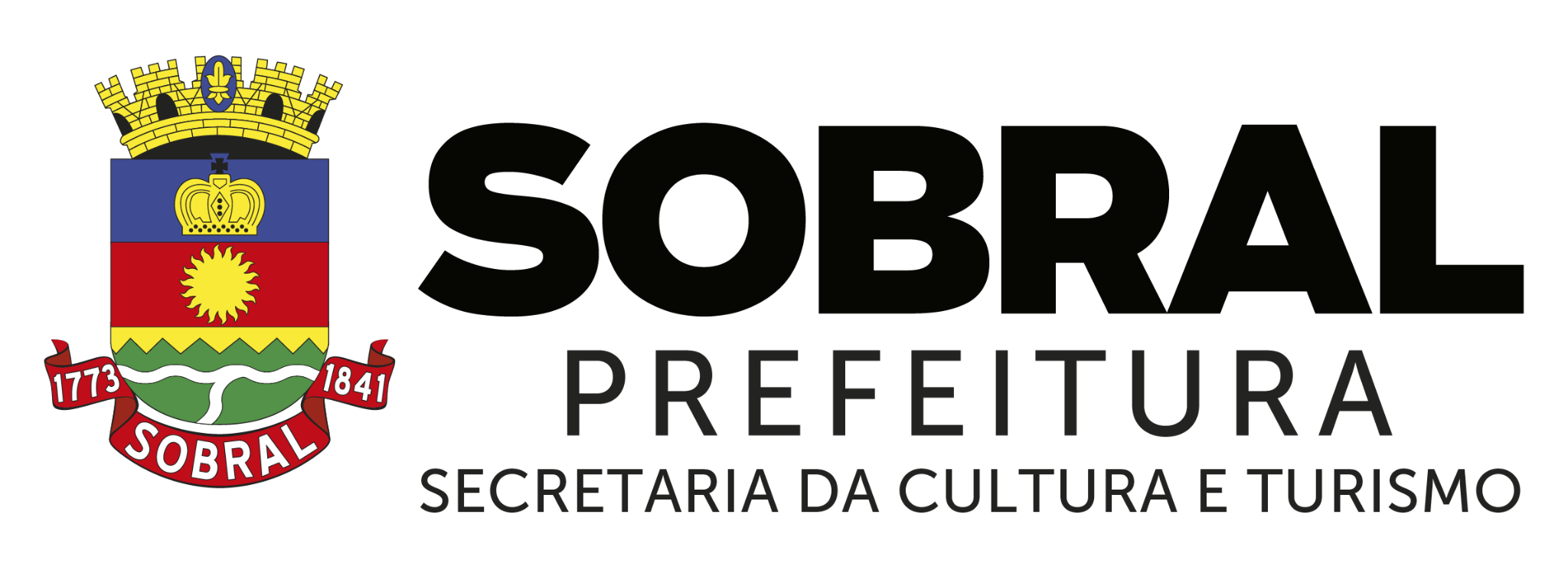 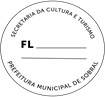 ANEXO IEDITAL Nº 007/2021 - SECULT - CHAMADA PÚBLICA PARA APOIO E INCENTIVO DA TRADIÇÃO DE GRUPOS DE BOIS E REISADOS DE SOBRAL 2022DECLARAÇÃO DE RESIDÊNCIAEu, 	residente à 	 	,Cidade  	UF	CEP:	-	,CPF nº  	RG nº	Órgão Exped.	, DECLARO, a pedido do(a) interessado(a) e para fins de prova junto à Secretaria da Cultura e Turismo de Sobral, que o(a) Sr.(a)			reside em imóvel de minha posse.Por ser verdade, dato e assino o presente documento, declarando estar ciente de que responderei criminalmente em caso de falsidade das informações aqui prestadas. 	,	/	/	.Local DataAssinatura do(a) DeclaranteObservações:1. Anexar comprovante de residência em nome do(a) declarante.16Prefeitura Municipal de Sobral – CNPJ 07.598.634/0001-37Rua Viriato de Medeiros, 1250 - Centro, Sobral - CE, 62011-060 Contato:(88) 3677-110